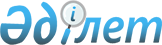 "2021-2023 жылдарға арналған Қызылқұм ауылдық округінің бюджеті туралы" Қазалы аудандық мәслихатының 2020 жылғы 25 желтоқсандағы №555 шешіміне өзгерістер мен толықтыру енгізу туралыҚызылорда облысы Қазалы аудандық мәслихатының 2021 жылғы 12 наурыздағы № 36 шешімі. Қызылорда облысының Әділет департаментінде 2021 жылғы 16 наурызда № 8194 болып тіркелді
      "Қазақстан Республикасының Бюджет кодексі" Қазақстан Республикасының 2008 жылғы 4 желтоқсандағы Кодексінің 109-1-бабына, "Қазақстан Республикасындағы жергілікті мемлекеттік басқару және өзін-өзі басқару туралы" Қазақстан Республикасының 2001 жылғы 23 қаңтардағы Заңының 6-бабының 2-7-тармағына сәйкес, Қазалы аудандық мәслихаты ШЕШІМ ҚАБЫЛДАДЫ:
      1. "2021-2023 жылдарға арналған Қызылқұм ауылдық округінің бюджеті туралы" аудандық мәслихаттың 2020 жылғы 25 желтоқсандағы № 555 шешіміне (нормативтік құқықтық актілерді мемлекеттік тіркеу Тізілімінде 7994 нөмірімен тіркелген, 2021 жылғы 06 қаңтарда Қазақстан Республикасының нормативтік құқықтық актілердің эталондық бақылау банкінде жарияланған) мынадай өзгерістер мен толықтыру енгізілсін:
      1-тармақ жаңа редақцияда жазылсын:
      "1. 2021-2023 жылдарға арналған Қызылқұм ауылдық округінің бюджеті 1, 2, 3 - қосымшаларға сәйкес, оның ішінде 2021 жылға мынадай көлемдерде бекітілсін:
      1) кірістер – 86614 мың теңге, оның ішінде:
      салықтық түсімдер – 1944 мың теңге;
      трансферттер түсімдері – 84670 мың теңге;
      2) шығындар – 87286 мың теңге;
      3) таза бюджеттік кредиттеу – 0;
      бюджеттік кредиттер – 0;
      бюджеттік кредиттерді өтеу – 0;
      4) қаржы активтерімен операциялар бойынша сальдо – 0;
      қаржы активтерін сатып алу – 0;
      мемлекеттің қаржы активтерін сатудан түсетін түсімдер – 0;
      5) бюджет тапшылығы (профициті) – -672 мың теңге;
      6) бюджет тапшылығын қаржыландыру (профицитті пайдалану) – 672 мың теңге.".
      2-тармақ жаңа мазмұндағы 2) тармақшамен толықтырылсын:
      "2) әкім аппараты қызметін қамтамасыз ету шығындарына 200 мың теңге.".
      Аталған шешімнің 1 - қосымшасы осы шешімнің қосымшасына сәйкес жаңа редакцияда жазылсын.
      2. Осы шешім 2021 жылғы 1 қаңтардан бастап қолданысқа енгізіледі және ресми жариялауға жатады. 2021 жылға арналған Қызылқұм ауылдық округінің бюджеті
					© 2012. Қазақстан Республикасы Әділет министрлігінің «Қазақстан Республикасының Заңнама және құқықтық ақпарат институты» ШЖҚ РМК
				
      Қазалы аудандық мәслихатының кезектен тыс ІІІ сессиясының төрағасы 

А. ОРЫМБАЕВ

      Қазалы ауданындық мәслихат хатшысы 

Б. ЖАРЫЛҚАП
Қазалы аудандық мәслихатының2021 жылғы 12 наурыздағы № 36шешіміне қосымшаҚазалы аудандық мәслихатының2020 жылғы "25" желтоқсандағы № 555шешіміне 1-қосымша
Санаты
Санаты
Санаты
Санаты
Сомасы, мың теңге
Сыныбы
Сыныбы
Сыныбы
Сомасы, мың теңге
Кіші сыныбы
Кіші сыныбы
Сомасы, мың теңге
Атауы
Сомасы, мың теңге
1. Кірістер
86614
1
Салықтық түсімдер
1944
04
Меншiкке салынатын салықтар
1944
1
Мүлiкке салынатын салықтар
7
3
Жер салығы
90
4
Көлiк құралдарына салынатын салық
1847
4
Трансферттердің түсімдері
84670
02
Мемлекеттiк басқарудың жоғары тұрған органдарынан түсетiн трансферттер
84670
3
Аудандардың (облыстық маңызы бар қаланың) бюджетінен трансферттер
84670
Функционалдық топ
Функционалдық топ
Функционалдық топ
Функционалдық топ
Бюджеттік бағдарламалардың әкiмшiсi
Бюджеттік бағдарламалардың әкiмшiсi
Бюджеттік бағдарламалардың әкiмшiсi
Бағдарлама
Бағдарлама
Атауы
2. Шығындар
87286
1
Жалпы сипаттағы мемлекеттiк қызметтер
23727
124
Аудандық маңызы бар қала, ауыл, кент, ауылдық округ әкімінің аппараты
23727
001
Аудандық маңызы бар қала, ауыл, кент, ауылдық округ әкімінің қызметін қамтамасыз ету жөніндегі қызметтер
23727
7
Тұрғын үй-коммуналдық шаруашылық
48950
124
Аудандық маңызы бар қала, ауыл, кент, ауылдық округ әкімінің аппараты
1697
014
Елді мекендерді сумен жабдықтауды ұйымдастыру
1697
124
Аудандық маңызы бар қала, ауыл, кент, ауылдық округ әкімінің аппараты
47253
008
Елді мекендердегі көшелерді жарықтандыру
1316
009
Елді мекендердің санитариясын қамтамасыз ету
525
011
Елді мекендерді абаттандыру мен көгалдандыру
45412
8
Мәдениет, спорт, туризм және ақпараттық кеңістiк
14609
124
Аудандық маңызы бар қала, ауыл, кент, ауылдық округ әкімінің аппараты
14609
006
Жергілікті деңгейде мәдени-демалыс жұмысын қолдау
14609
3. Таза бюджеттік кредиттеу
0
Бюджеттік кредиттер
0
Бюджеттік кредиттерді өтеу
0
4. Қаржы активтерімен операциялар бойынша сальдо
0
Қаржы активтерін сатып алу
0
Мемлекеттің қаржы активтерін сатудан түсетін түсімдер
0
5. Бюджет тапшылығы (профициті)
-672
6. Бюджет тапшылығын қаржыландыру (профицитін пайдалану)
672
8
Бюджет қаражатының пайдаланылатын қалдықтары
672
01
Бюджет қаражаты қалдықтары
672
1
Бюджет қаражатының бос қалдықтары
672